Your recent request for information is replicated below, together with our response.I need the number of police cars that were filled with the wrong fuel for:The year 2019 and the cost of repair for each incident.The year 2020 and the cost of repair for each incident.The year 2021 and the cost of repair for each incident.The year 2022 and the cost of repair for each incident.The year 2023 and the cost of repair for each incident.In response I can provide the following:The cost to rectify wrong fuel differs due to a number of factors i.e. what was in the tank beforehand, if the mistake was identified before or after driving off from the petrol station. Due to all potential scenarios involved there is no standard cost and is determined on a case by case basisIf you require any further assistance please contact us quoting the reference above.You can request a review of this response within the next 40 working days by email or by letter (Information Management - FOI, Police Scotland, Clyde Gateway, 2 French Street, Dalmarnock, G40 4EH).  Requests must include the reason for your dissatisfaction.If you remain dissatisfied following our review response, you can appeal to the Office of the Scottish Information Commissioner (OSIC) within 6 months - online, by email or by letter (OSIC, Kinburn Castle, Doubledykes Road, St Andrews, KY16 9DS).Following an OSIC appeal, you can appeal to the Court of Session on a point of law only. This response will be added to our Disclosure Log in seven days' time.Every effort has been taken to ensure our response is as accessible as possible. If you require this response to be provided in an alternative format, please let us know.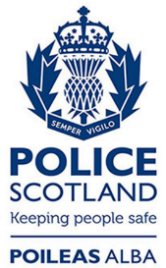 Freedom of Information ResponseOur reference:  FOI 23-2544Responded to:  18 October 202320192020202120222023The number of police cars that were filled with the wrong fuel11121075Cost to the force to rectify the misfuelling£238.71£347.47£492.67£602.92£146.20